Clemens Blum, 59, joined Schneider Electric in 2000. He is Executive Vice President Industry Business since July 2010. He began his career in 1982 and held various positions in sales in different companies. In 1992, he joined the Swiss Industrial Group (SIG) as Sales Director of SIG Positec Automation and was subsequently nominated General Manager of SIG Positec Automation in 1997. In 2000, Schneider Electric acquired the SIG Positec activities from Swiss Industrial Group. Following the acquisition he held the position of General Manager of the newly formed Berger Lahr Group and, in 2003, he was appointed General Manager of the Schneider Electric Motion Group.     In 2005, he was designated as Vice President European Division being responsible for  and . In October 2009, he was nominated Senior Vice President Global Sales Industry Business. In July 2010, Clemens Blum was appointed Executive Vice President Industry Business.Since July 2015, on top of Schneider Electric’s Industry Business he is also in charge of sales of all Businesses in South America (Global Operations’ South America Zone).Clemens Blum holds a degree in Electronic Engineering from   () and graduated in Business Management from   ().About Schneider ElectricAs a global specialist in energy management with operations in more than 100 countries, Schneider Electric offers integrated solutions across multiple market segments, including leadership positions in Utilities & Infrastructure, Industries & Machines Manufacturers, Non-residential Building, Data Centers & Networks and in Residential. Focused on making energy safe, reliable, efficient, productive and green, the Group's 170,000 employees achieved revenues of 25 billion euros in 2014, through an active commitment to help individuals andorganizations make the most of their energy.
www.schneider-electric.com 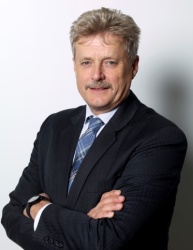 Clemens Blum
Executive Vice President Industry Business